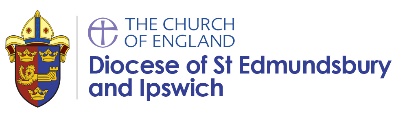 Year group:             Term:                       Date:                 Class:Year group:             Term:                       Date:                 Class:Year group:             Term:                       Date:                 Class:What is the great significance of the ‘Eucharist’ to Christians?What is the great significance of the ‘Eucharist’ to Christians?What is the great significance of the ‘Eucharist’ to Christians?Teachers will enable pupils to be able to achieve some of these outcomes, as appropriate to their age and stage:Teachers will enable pupils to be able to achieve some of these outcomes, as appropriate to their age and stage:Teachers will enable pupils to be able to achieve some of these outcomes, as appropriate to their age and stage:Working towards:Expected:Greater depth:Pupils will recognise the bread and wine as Christian symbols and will tie this to the term ‘holy communion’ or ‘eucharist.’ They will recall some of the details of the story of the last Passover feast known as the Lord’s supper. However, pupils are unable to make a link to the meaning behind the eucharist and its significance to Christians today. Pupils working at an expected level will understand that the eucharist is a central act of worship where Christians give thanks for bread and wine in memory of Jesus.They will understand the idea of giving thanks to God as an important Christian duty and that during the Passover feast with his disciples on the evening before he was betrayed, Jesus commanded his followers to remember him.They can extend their knowledge to describing what happens at an Anglican communion service. Ultimately, pupils understand the key idea from this unit:The Eucharist is a reminder of Jesus’ life and sacrifice and God’s love and forgiveness. Giving thanks to God is a Christian duty.These pupils have an excellent grasp of the meaning of the eucharist and the different responses it provokes: a reminder of Jesus’ sacrifice on their behalf but also of things which should make them glad: of God’s amazing love and forgiveness.Names<when assessed, list names of children in class here>Names<when assessed, list names of children in class here>Names<when assessed, list names of children in class here>%%%